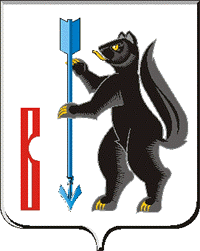 АДМИНИСТРАЦИЯ ГОРОДСКОГО ОКРУГА ВЕРХОТУРСКИЙП О С Т А Н О В Л Е Н И Еот   01. 11. 2013г. № 958г. Верхотурье  Об утверждении муниципальной программы городского округа Верхотурский «Развитие земельных отношений, градостроительная деятельность, управление муниципальной собственностью городского округа Верхотурский до 2020 года» В целях рационального использования муниципальной собственности, увеличения доходов бюджета городского округа Верхотурский на основе эффективного управления муниципальной собственностью, в соответствии с Федеральным законом от 21 декабря 2001 № 178-ФЗ "О приватизации государственного и муниципального имущества", Федеральным законом от 22 июля 2008 № 159-ФЗ "Об особенностях отчуждения недвижимого имущества, находящегося в государственной и муниципальной собственности и арендуемого субъектами малого и среднего предпринимательства, и о внесении изменений в отдельные законодательные акты Российской Федерации", Бюджетным кодексом Российской Федерации от 31 июля 1998 № 145-ФЗ, Федеральным законом от 06 октября 2003 № 131-ФЗ "Об общих принципах организации местного самоуправления в Российской Федерации", руководствуясь статьей 26 Устава городского округа Верхотурский, ПОСТАНОВЛЯЮ:1. Утвердить муниципальную программу городского округа Верхотурский «Развитие земельных отношений, градостроительная деятельность, управление муниципальной собственностью городского округа Верхотурский до 2020 года» (Прилагается).2. Контроль исполнения настоящего постановления оставляю за собой.И.о. главы Администрациигородского округа Верхотурский                                       В.Ф.ФахрисламовПриложение № 1к муниципальной программе  «Развитие земельных отношений, градостроительная деятельность, управление муниципальной собственностью городского округа Верхотурский до 2020года»ПАСПОРТМУНИЦИПАЛЬНОЙ ПРОГРАММЫ ГОРОДСКОГО ОКРУГА ВЕРХОТУРСКИЙ«Развитие земельных отношений, градостроительная деятельность, управление муниципальной собственностью городского округа Верхотурский до 2020 года»Раздел 1 «Характеристика и анализ текущего состояния сферы реализации программы «Развитие земельных отношений, градостроительная деятельность, управление муниципальной собственностью городского округа Верхотурский до 2020 года»Муниципальная программа «Развитие земельного отношений, градостроительная деятельность, управление муниципальной собственностью городского округа Верхотурский до 2020года» (далее - муниципальная программа) разрабатывается в целях повышения эффективности принимаемых решений об использовании муниципального имущества городского округа Верхотурский на основе анализа полноценного информационного массива в отношении объектов, находящихся на территории городского округа Верхотурский.Администрация городского округа Верхотурский распоряжается земельными участками, находящимися в собственности городского округа Верхотурский, а также земельными участками, государственная собственность на которые не разграничена. К полномочиям Администрации городского округа Верхотурский относится управление объектами недвижимого имущества, относящимися к нежилому фонду и  жилому фонду.Имущественно-земельная политика прошлых лет строилась по принципу сохранения в собственности городского округа Верхотурский максимального количества объектов, без учета соотношения доходности их использования и затрат городского округа Верхотурский на их содержание.Кроме того, приватизация объектов недвижимости, задействованных в конкурентном секторе экономики, в частности в торговле, бытовом обслуживании, и не используемых для нужд городского округа Верхотурский, осуществлялась неактивно.Насущной остается проблема формирования земельных участков под жилыми домами, которые также должны находиться в общей долевой собственности собственников жилых помещений этих домов, в целях взимания земельного налога с таких участков.Кроме того, актуальна проблема стимулирования собственников объектов недвижимости к своевременному оформлению земельно-правовых отношений и дальнейшему использованию в соответствии с установленным разрешенным использованием земельных участков.В целях стимулирования муниципальных образований к более быстрой подготовке градостроительной документации установлен предельный срок, по истечению которого при отсутствии градостроительной документации наступают неблагоприятные последствия. В соответствии со статьей 3 Федерального закона от 29 декабря 2004 года № 191-ФЗ с 1 января 2013 года не допускается принятие органами местного самоуправления решений о резервирования земель, об изъятии, в том числе путем выкупа, земельных участков для муниципальных нужд, о переводе из одной категории в другую при отсутствии утвержденного генерального плана городского округа, за исключением случаев, предусмотренных федеральными законами (часть 4 статьи 9 Градостроительного кодекса Российской Федерации). С января 2014 года не допускается выдача разрешений на строительство при отсутствии правил землепользования и застройки, за исключением строительства, реконструкции, капитального ремонта объектов капитального строительства на земельных участках, на которые не распространяется действие градостроительных регламентов или для которых не устанавливаются градостроительные регламенты, и в иных предусмотренных федеральными законами случаях (часть 3 статьи 51 Градостроительного кодекса Российской Федерации). 	Таким образом, своевременная подготовка градостроительной документации является важнейшим фактором обеспечения устойчивого развития территорий городского округа, позволяющим исключить случаи нарушений законных прав юридических и физических лиц. Эффективное социально-экономическое развитие территорий и принятие грамотных, обоснованных управленческих решений, развитие инвестиционной активности, строительства не возможны без градостроительной документации.Учитывая сжатые сроки подготовки градостроительной документации, ограниченные бюджетные средства подготовку градостроительной документации целесообразно выполнять в составе комплексного проекта градостроительного развития территории городского округа. Это  значительно снижает затраты на подготовку документации и сроки ее подготовки, гарантирует преемственность всех принимаемых решений в сфере градостроительной деятельности и, соответственно, абсолютную совместимость всех видов градостроительных документов с одновременным созданием автоматизированной информационно-аналитической системы управления градостроительным развитием территории городского округа. Данная система содержит обобщенную информационную базу об объектах градостроительной деятельности, которая представляет собой многоуровневый электронный план, обеспечивающий возможность оперативного мониторинга, делопроизводства, администрирования, публикации градостроительной деятельности. В результате объединенный массив градостроительных документов становится понятен и удобен в процессе исполнения государственных и муниципальных функций. Подготовка комплексных проектов градостроительного развития территорий позволяет формировать муниципальный заказ на несколько лет с одним исполнителем (определяющимся в результате одной процедуры проведения торгов), что обеспечит также и высокую степень ответственности исполнителя.Раздел 2 Цели, задачи и целевые показатели муниципальной программы городского округа Верхотурский «Развитие земельного отношений, градостроительная деятельность, управление муниципальной собственностью городского округа Верхотурский до 2020года»Раздел 3 «План мероприятий по выполнению программы»Исполнителями мероприятий муниципальной программы выступают структурные подразделения Администрации городского округа Верхотурский:1.Отдел архитектуры и градостроительства Администрации городского округа Верхотурский.2.Комитет по управлению муниципальным имуществом Администрации городского округа Верхотурский.3.Комитет по экономики и планирования Администрации городского округа Верхотурский.  Ввиду наличия в муниципальной программе двух подпрограмм для достижения целей муниципальной программы и выполнения поставленных задач в рамках подпрограмм разработан план мероприятий, обобщенная информация о которых приведена в Приложении № 1 к настоящей муниципальной программе.Приложение № 2к муниципальной программе  «Развитие земельных отношений, градостроительная деятельность, управление муниципальной собственностью городского округа Верхотурский до 2020года»Подпрограмма 1 «Градостроительное развитие территории городского округа Верхотурский до 2020года»Раздел 1 «Характеристика и анализ текущего состояния сферы реализации подпрограммы «Градостроительное развитие территории городского округа Верхотурский до 2020года»Градостроительным кодексом Российской Федерации установлены требования по наличию в муниципальном образовании градостроительной документации – генерального плана городского округа, правил землепользования и застройки городского округа, а также документации по планировке территорий (проектов планировки, проектов межевания, градостроительных планов земельных участков), местных нормативов градостроительного проектирования.	В соответствии со статьей 5 Федерального закона от 29 декабря 2004 года № 191-ФЗ «О введении в действие градостроительного кодекса Российской Федерации» с 1 июля 2006 года в муниципальных районах и городских округах субъекта Российской Федерации должны функционировать информационные системы обеспечения градостроительной деятельности (ИСОГД). Для этого необходимо провести соответственные подготовительные мероприятия, в том числе по созданию служб, функцией которых будет ведение ИСОГД, их организационно-кадровому и материально-техническому обеспечению.	В целях стимулирования муниципальных образований к более быстрой подготовке градостроительной документации установлен предельный срок, по истечению которого при отсутствии градостроительной документации наступают неблагоприятные последствия. В соответствии со статьей 3 Федерального закона от 29 декабря 2004 года № 191-ФЗ с 1 января 2014 года не допускается принятие органами местного самоуправления решений о резервирования земель, об изъятии, в том числе путем выкупа, земельных участков для муниципальных нужд, о переводе из одной категории в другую при отсутствии утвержденного генерального плана городского округа, за исключением случаев, предусмотренных федеральными законами (часть 4 статьи 9 Градостроительного кодекса Российской Федерации). С января 2014 года не допускается выдача разрешений на строительство при отсутствии правил землепользования и застройки, за исключением строительства, реконструкции, капитального ремонта объектов капитального строительства на земельных участках, на которые не распространяется действие градостроительных регламентов или для которых не устанавливаются градостроительные регламенты, и в иных предусмотренных федеральными законами случаях (часть 3 статьи 51 Градостроительного кодекса Российской Федерации). 	Таким образом, своевременная подготовка градостроительной документации является важнейшим фактором обеспечения устойчивого развития территорий городского округа, позволяющим исключить случаи нарушений законных прав юридических и физических лиц. Эффективное социально-экономическое развитие территорий и принятие грамотных, обоснованных управленческих решений, развитие инвестиционной активности, строительства не возможны без градостроительной документации.	Учитывая ограниченность муниципальных бюджетов, а также заинтересованность в стабильном развитии муниципальных образований       постановлением Правительства Свердловской области от 11.10.2010 г. № 1487-ПП в составе областной государственной целевой программы «Развитие жилищного комплекса в Свердловской области на 2011-1015 годы» утверждена подпрограмма «Подготовка документов территориального планирования, градостроительного зонирования и документации по планировке территорий» в соответствии с которой муниципальным образованиям будет оказано содействие по подготовке градостроительной документации в форме предоставления субсидий из областного бюджета местным бюджетам муниципальных образований на реализацию долгосрочных целевых программ, реализуемых за счет средств местных бюджетов в объеме 725 547 тыс. рублей.  Критериями отбора муниципальных образований, бюджетам которых могут быть предоставлены субсидии, являются:           - обоснование отсутствия утверждённой градостроительной документации, соответствующей требованиям Градостроительного кодекса Российской Федерации;   - обоснование потребности подготовки проектов планировки территории на основании разработанных документов территориального планирования муниципального образования;         - наличие утверждённых долгосрочных целевых программ, реализуемых за счёт средств местных бюджетов, направленных на подготовку документов территориального планирования, градостроительного зонирования и документации по планировке территорий муниципальных образований.Учитывая сжатые сроки подготовки градостроительной документации, ограниченные бюджетные средства подготовку градостроительной документации целесообразно выполнять в составе комплексного проекта градостроительного развития территории городского округа. Это  значительно снижает затраты на подготовку документации и сроки ее подготовки, гарантирует преемственность всех принимаемых решений в сфере градостроительной деятельности и, соответственно, абсолютную совместимость всех видов градостроительных документов с одновременным созданием автоматизированной информационно-аналитической системы управления градостроительным развитием территории городского округа. Данная система содержит обобщенную информационную базу об объектах градостроительной деятельности, которая представляет собой многоуровневый электронный план, обеспечивающий возможность оперативного мониторинга, делопроизводства, администрирования, публикации градостроительной деятельности. В результате объединенный массив градостроительных документов становится понятен и удобен в процессе исполнения государственных и муниципальных функций. Подготовка комплексных проектов градостроительного развития территорий позволяет формировать муниципальный заказ на несколько лет с одним исполнителем (определяющимся в результате одной процедуры проведения торгов), что обеспечит также и высокую степень ответственности исполнителя.Раздел 2 «Цели и задачи подпрограммы муниципальной программы, целевые показатели реализации подпрограммы муниципальной программы»   Основными целями Программы являются: 1) создание условий для устойчивого, безопасного и комплексного развития территории городского округа в целях обеспечения благоприятной среды для проживания населения городского округа Верхотурский;     2) участие в подпрограмме «Подготовка документов территориального планирования, градостроительного зонирования и документации по планировке территорий» в составе областной государственной целевой программы «Развитие жилищного комплекса в Свердловской области» на 2011-1015 годы в соответствии с которой муниципальному образованию будет оказано содействие по подготовке градостроительной документации в форме предоставления субсидий из областного бюджета местному бюджету муниципального образования на реализацию долгосрочных целевых программ, реализуемых за счет средств местного бюджета;       3) завершение к 01.04.2014 г. подготовки генерального городского округа и правил землепользования и застройки и их утверждение; 4) достижение к 30.12.2020 г. увеличений показателя обеспеченности населения городского округа жилым фондом путем подготовки документации по планировке территорий ориентировочно на территорию общей площадью    269 га. создание единого экономического и градостроительного пространства территории городского округа, правовой базы для осуществления градостроительной деятельности;        6) формирование туристско-рекреационной зоны «Духовный центр Урала», создание объектов туристского показа на базе историко-культурного и духовного наследия православной столицы Урала - города Верхотурья, православных святынь в селе Меркушино;       7) социально-экономическое развитие территорий городского округа Верхотурский для формирования туристско-рекреационной зоны «Духовный центр Урала»;        8) сохранение исторической, ландшафтной градостроительной среды с учетом зон охраны объектов культурного наследия, вновь создаваемых особо охраняемых территорий федерального и регионального значения.   К основным задачам устойчивого развития территорий городского округа Верхотурский относятся:1) Разработка научно обоснованных предложений по развитию территории городского округа исходя из совокупности: историко-культурных, социальных, экономических, экологических и иных факторов,  в целях устойчивого социально-экономического развития территорий городского округа Верхотурский для формирования туристско-рекреационной зоны «Духовный центр Урала»; развития инженерной, транспортной и социальной инфраструктур, обеспечения учета интересов граждан, Российской Федерации, Свердловской области, муниципальных образований, а также создания  оптимальных  условий для реализации генерального плана, стимулирования развития земельно-имущественных отношений и инвестиционной деятельности2) определение назначения территорий исходя из совокупности социальных, экономических, экологических и иных факторов в целях обеспечения устойчивого развития территорий, развития инженерной, транспортной и социальной инфраструктур, обеспечения учета интересов граждан и их объединений;3) создание условий для устойчивого развития территорий городского округа, сохранения окружающей среды и объектов культурного наследия;4) создание условий для планировки территорий городского округа;5) обеспечение прав и законных интересов физических и юридических лиц, в том числе правообладателей земельных участков и объектов капитального строительства;6) создание условий для привлечения инвестиций, в том числе путем предоставления возможности выбора наиболее эффективных видов разрешенного использования земельных участков и объектов капитального строительства.Одним из основных целевых показателей, установленных областной целевой программой «Развитие жилищного комплекса в Свердловской области» на 2011 – 2015 годы, утвержденных постановлением Правительства Свердловской области от 11.10.2010 г. № 1487-ПП, является показатель обеспеченности населения жилым фондом, который к 1.01.2016 года должен составить 24,8 кв.м/жит. В настоящее время показатель обеспеченности населения жилым фондом на территории городского округа Верхотурский составляет   20,8   кв.м/жит. Исходя из этого, следует, что для достижения установленного областной программой целевого показателя необходимо обеспечить возможность для строительства в течение 5 лет жилья общей площадью 70,7 тыс. кв.м. 	Таким образом, для достижения указанного показателя средний ежегодный объем ввода жилого фонда должен составлять 14,14 тыс. кв.м. Количество жителей, которое будет обеспечено вновь введенным жилым фондом, составит    2 850 жителей, что позволит обеспечить жилым фондом 950 семей, при предполагаемом коэффициенте семейности – 3.	В целях развития жилищного строительства необходима подготовка градостроительной документации (генеральный план городского округа, правила землепользования и застройки, документации по планировке территорий) как одно из важных условий для формирования земельных участков для строительства. Для обеспечения установленных контрольных параметров по вводу жилья необходимо в составе документации по планировке территорий выполнить проекты планировки и проекты межевания.Раздел 3 «План мероприятий по выполнению подпрограммы»Для достижения целей настоящей подпрограммы и выполнения поставленных задач разработан план мероприятий, информация о которых приведена в Приложении № 1 к муниципальной программе.Приложение № 3к муниципальной программе  «Развитие земельных отношений, градостроительная деятельность, управление муниципальной собственностью городского округа Верхотурский до 2020года»Подпрограмма 2 «Управление муниципальной собственностью городского округа Верхотурский до 2020года»Раздел 1 «Характеристика и анализ текущего состояния сферы реализации подпрограммы «Управление муниципальной собственностью городского округа Верхотурский до 2020года»        	Долгосрочная целевая программа «Управление муниципальной собственностью городского округа Верхотурский до 2020г» (далее именуется - Программа) разработана и создается как составная часть развития государственной политики экономического и социального аспекта по реализации государственной концепции структурной перестройки земельных и имущественных отношений в Российской Федерации, а также реализации Федерального закона от 06.10.2003 № 131-ФЗ «Об общих принципах организации местного самоуправления в Российской Федерации» и направлена на:1)	содействие и проведение на территории округа единой политики по управлению муниципальным имуществом;2)	формирование, учет и приращение (развитие) муниципальной собственности, коммерческое использование муниципального имущества и нежилого фонда;3)	управление и распоряжение объектами муниципальной собственности, осуществление полномочий собственника в отношении муниципальных предприятий и учреждений;4)	осуществление контроля использования по назначению и сохранностью муниципального имущества, закрепленного за органами местного самоуправления, муниципальными предприятиями и учреждениями на праве хозяйственного ведения, оперативного управления или переданного юридическим и физическим лицам на договорной основе;5)	проведение государственной и муниципальной политики, направленной на предотвращение несостоятельности (банкротства) предприятий муниципальной собственности.Решение вышеуказанных задач будет осуществлять Администрация городского округа Верхотурский в рамках программы «Развитие земельных отношений, градостроительная деятельность, управление муниципальной собственностью городского округа Верхотурский до 2020 года», что позволит обеспечить планомерность и результативность этой работы.Раздел 2 «Цели и задачи подпрограммы муниципальной программы, целевые показатели реализации подпрограммы муниципальной программы»   Основными целями, решение которых предусмотрено Подпрограммой, являются повышение эффективности управления и распоряжения муниципальной собственностью городского округа Верхотурский.Для достижения указанных целей необходимо осуществить ряд задач:1.Предоставление земельных участков  для индивидуального жилищного строительства отдельным категориям граждан;2.Предоставление земельных участков  для индивидуального жилищного строительства с торгов;3.Межевание и постановка на кадастровый учет лесных участков, расположенных в границах населенных пунктов городского округа Верхотурский;4.Проведение кадастровых работ по выделу земельных участков (сельскохозяйственного назначения) находящихся в коллективно-долевой собственности граждан.Выполнение подпрограммы начинается с 1 января 2014 года и завершается 31 декабря 2020 года.Раздел 3 «План мероприятий по выполнению подпрограммы»Для достижения целей настоящей подпрограммы и выполнения поставленных задач разработан план мероприятий, информация о которых приведена в Приложении № 1 к муниципальной программе.Приложение № 1к муниципальной программе  «Развитие земельных отношений, градостроительная деятельность, управление муниципальной собственностью городского округа Верхотурский до 2020года»План мероприятий по выполнению муниципальной программы городского округа Верхотурский «Развитие земельных отношений, градостроительная деятельность, управление муниципальной собственностью городского округа Верхотурский до 2020 года»Ответственный исполнитель муниципальной  программы                            Администрация городского округа ВерхотурскийСроки реализации государственной программы            На постоянной основе  01.01.2014 – 31.12.2020 Цели и задачи муниципальной программы Цели муниципальной программы:1. Создание условий для устойчивого, безопасного и комплексного развития территории городского округа в целях обеспечения благоприятной среды для проживания населения городского округа Верхотурский.2.  Повышение эффективности управления и распоряжения муниципальной собственностью городского округа Верхотурский.Задачи муниципальной программы:1.1. Внесение изменений в документы территориального планирования и градостроительного зонирования;1.2. Подготовка документации по планировке территорий;1.3. Внедрение автоматизированной информационной системы обеспечения градостроительной деятельности с приобретением и установкой соответственного программного обеспечения, оборудования и обучением специалистов;1.4. Разработка местных нормативов градостроительного проектирования.1.5.Установление границ населенных пунктов;2.1.Учет и содержание муниципального имущества;
2.2. Предоставление земельных участков  для индивидуального жилищного строительства отдельным категориям граждан.2.3. Предоставление земельных участков  для индивидуального жилищного строительства с торгов.2.4. Межевание и постановка на кадастровый учет лесных участков, расположенных в границах населенных пунктов городского округа Верхотурский.2.5. Проведение кадастровых работ по выделу земельных участков (сельскохозяйственного назначения) находящихся в коллективно-долевой собственности граждан.Перечень подпрограмммуниципальной программы 1. «Градостроительное развитие территории городского округа Верхотурский до 2020г.»2. «Управление муниципальной собственностью городского округа Верхотурский до 2020г»;Перечень основных целевых показателей муниципальной программы1.1.1 Внесение изменений в документы территориального планирования и градостроительного зонирования;1.1.2. Подготовка документации по планировке территорий; 1.1.3. Внедрение автоматизированной информационной системы обеспечения градостроительной деятельности с приобретением и установкой соответственного программного обеспечения, оборудования и обучением специалистов, в том числе по годам;               1.1.4. Разработка местных нормативов градостроительного проектирования;1.1.5.Установление границ населенных пунктов;2.2.1.Учет и содержание муниципального имущества2.2.2. Количество земельных участков представленных для индивидуального жилищного строительства отдельным категориям граждан; 2.2.3. Количество земельных участков представленных для индивидуального жилищного строительства по результатам торгов;2.2.4. Площадь лесных участков поставленных на кадастровый учет, расположенных в границах населенных пунктов городского округа Верхотурский;2.2.5. Площадь выделенных земельных участков (сельскохозяйственного назначения) находящихся в коллективно-долевой собственности граждан.Объемы финансирования муниципальной программы по годам реализации, тыс. рублей     ВСЕГО:  местный бюджет:2014 – 4557,3тыс.руб.2015 – 6121,3тыс.руб.2016 – 3234,1тыс.руб.2017 – 4740,0тыс.руб.2018 -  4740,0 тыс.руб.2019 -  4740,0тыс.руб.2020 -  4360,0тыс.руб.Адрес размещения муниципальной программы в сети Интернет www.adm-verhotury.ru№ строкиНаименование цели (целей) и задач, целевых показателей Единица измеренияЗначение целевого показателя реализации муниципальной программыЗначение целевого показателя реализации муниципальной программыЗначение целевого показателя реализации муниципальной программыЗначение целевого показателя реализации муниципальной программыЗначение целевого показателя реализации муниципальной программыЗначение целевого показателя реализации муниципальной программыЗначение целевого показателя реализации муниципальной программыИсточник значений  показателей№ строкиНаименование цели (целей) и задач, целевых показателей Единица измерения№ строкиНаименование цели (целей) и задач, целевых показателей Единица измерения20142015201620172018201920201234567891011Подпрограмма 1        «Градостроительное развитие территории городского округа Верхотурский до  2020 годы»Подпрограмма 1        «Градостроительное развитие территории городского округа Верхотурский до  2020 годы»Подпрограмма 1        «Градостроительное развитие территории городского округа Верхотурский до  2020 годы»Подпрограмма 1        «Градостроительное развитие территории городского округа Верхотурский до  2020 годы»Подпрограмма 1        «Градостроительное развитие территории городского округа Верхотурский до  2020 годы»Подпрограмма 1        «Градостроительное развитие территории городского округа Верхотурский до  2020 годы»Подпрограмма 1        «Градостроительное развитие территории городского округа Верхотурский до  2020 годы»Подпрограмма 1        «Градостроительное развитие территории городского округа Верхотурский до  2020 годы»Подпрограмма 1        «Градостроительное развитие территории городского округа Верхотурский до  2020 годы»Подпрограмма 1        «Градостроительное развитие территории городского округа Верхотурский до  2020 годы»Подпрограмма 1        «Градостроительное развитие территории городского округа Верхотурский до  2020 годы»1.Цель  «Создание условий для устойчивого, безопасного и комплексного развития территории городского округа в целях обеспечения благоприятной среды для проживания населения городского округа Верхотурский»Цель  «Создание условий для устойчивого, безопасного и комплексного развития территории городского округа в целях обеспечения благоприятной среды для проживания населения городского округа Верхотурский»Цель  «Создание условий для устойчивого, безопасного и комплексного развития территории городского округа в целях обеспечения благоприятной среды для проживания населения городского округа Верхотурский»Цель  «Создание условий для устойчивого, безопасного и комплексного развития территории городского округа в целях обеспечения благоприятной среды для проживания населения городского округа Верхотурский»Цель  «Создание условий для устойчивого, безопасного и комплексного развития территории городского округа в целях обеспечения благоприятной среды для проживания населения городского округа Верхотурский»Цель  «Создание условий для устойчивого, безопасного и комплексного развития территории городского округа в целях обеспечения благоприятной среды для проживания населения городского округа Верхотурский»Цель  «Создание условий для устойчивого, безопасного и комплексного развития территории городского округа в целях обеспечения благоприятной среды для проживания населения городского округа Верхотурский»Цель  «Создание условий для устойчивого, безопасного и комплексного развития территории городского округа в целях обеспечения благоприятной среды для проживания населения городского округа Верхотурский»Цель  «Создание условий для устойчивого, безопасного и комплексного развития территории городского округа в целях обеспечения благоприятной среды для проживания населения городского округа Верхотурский»Цель  «Создание условий для устойчивого, безопасного и комплексного развития территории городского округа в целях обеспечения благоприятной среды для проживания населения городского округа Верхотурский»1.1.Задача 1. «  Внесение изменений в документы территориального планирования и градостроительного зонирования     »Задача 1. «  Внесение изменений в документы территориального планирования и градостроительного зонирования     »Задача 1. «  Внесение изменений в документы территориального планирования и градостроительного зонирования     »Задача 1. «  Внесение изменений в документы территориального планирования и градостроительного зонирования     »Задача 1. «  Внесение изменений в документы территориального планирования и градостроительного зонирования     »Задача 1. «  Внесение изменений в документы территориального планирования и градостроительного зонирования     »Задача 1. «  Внесение изменений в документы территориального планирования и градостроительного зонирования     »Задача 1. «  Внесение изменений в документы территориального планирования и градостроительного зонирования     »Задача 1. «  Внесение изменений в документы территориального планирования и градостроительного зонирования     »Задача 1. «  Внесение изменений в документы территориального планирования и градостроительного зонирования     »1.1.1Внесение изменений в документы территориального планирования и градостроительного зонирования %100100100100100100100Задача 2.  «Подготовка документации по планировке территорий»Задача 2.  «Подготовка документации по планировке территорий»Задача 2.  «Подготовка документации по планировке территорий»Задача 2.  «Подготовка документации по планировке территорий»Задача 2.  «Подготовка документации по планировке территорий»Задача 2.  «Подготовка документации по планировке территорий»Задача 2.  «Подготовка документации по планировке территорий»Задача 2.  «Подготовка документации по планировке территорий»Задача 2.  «Подготовка документации по планировке территорий»Задача 2.  «Подготовка документации по планировке территорий»1.1.2.Подготовка документации по планировке территорий, в том числе по годам              га-101010101010Задача 3 Внедрение автоматизированной информационной системы обеспечения градостроительной деятельности с приобретением и установкой соответственного программного обеспечения, оборудования и обучением специалистов.               Задача 3 Внедрение автоматизированной информационной системы обеспечения градостроительной деятельности с приобретением и установкой соответственного программного обеспечения, оборудования и обучением специалистов.               Задача 3 Внедрение автоматизированной информационной системы обеспечения градостроительной деятельности с приобретением и установкой соответственного программного обеспечения, оборудования и обучением специалистов.               Задача 3 Внедрение автоматизированной информационной системы обеспечения градостроительной деятельности с приобретением и установкой соответственного программного обеспечения, оборудования и обучением специалистов.               Задача 3 Внедрение автоматизированной информационной системы обеспечения градостроительной деятельности с приобретением и установкой соответственного программного обеспечения, оборудования и обучением специалистов.               Задача 3 Внедрение автоматизированной информационной системы обеспечения градостроительной деятельности с приобретением и установкой соответственного программного обеспечения, оборудования и обучением специалистов.               Задача 3 Внедрение автоматизированной информационной системы обеспечения градостроительной деятельности с приобретением и установкой соответственного программного обеспечения, оборудования и обучением специалистов.               Задача 3 Внедрение автоматизированной информационной системы обеспечения градостроительной деятельности с приобретением и установкой соответственного программного обеспечения, оборудования и обучением специалистов.               Задача 3 Внедрение автоматизированной информационной системы обеспечения градостроительной деятельности с приобретением и установкой соответственного программного обеспечения, оборудования и обучением специалистов.               Задача 3 Внедрение автоматизированной информационной системы обеспечения градостроительной деятельности с приобретением и установкой соответственного программного обеспечения, оборудования и обучением специалистов.               Задача 3 Внедрение автоматизированной информационной системы обеспечения градостроительной деятельности с приобретением и установкой соответственного программного обеспечения, оборудования и обучением специалистов.               1.1.3Внедрение автоматизированной информационной системы обеспечения градостроительной деятельности с приобретением и установкой соответственного программного обеспечения, оборудования и обучением специалистов, в том числе по годам               %565251,251,251,251,25Задача 4.Разработка местных нормативов градостроительного проектированияЗадача 4.Разработка местных нормативов градостроительного проектированияЗадача 4.Разработка местных нормативов градостроительного проектированияЗадача 4.Разработка местных нормативов градостроительного проектированияЗадача 4.Разработка местных нормативов градостроительного проектированияЗадача 4.Разработка местных нормативов градостроительного проектированияЗадача 4.Разработка местных нормативов градостроительного проектированияЗадача 4.Разработка местных нормативов градостроительного проектированияЗадача 4.Разработка местных нормативов градостроительного проектированияЗадача 4.Разработка местных нормативов градостроительного проектированияЗадача 4.Разработка местных нормативов градостроительного проектирования1.1.4Разработка местных нормативов градостроительного проектирования%     010000000Задача 5. Установление границ населенных пунктовЗадача 5. Установление границ населенных пунктовЗадача 5. Установление границ населенных пунктовЗадача 5. Установление границ населенных пунктовЗадача 5. Установление границ населенных пунктовЗадача 5. Установление границ населенных пунктовЗадача 5. Установление границ населенных пунктовЗадача 5. Установление границ населенных пунктовЗадача 5. Установление границ населенных пунктовЗадача 5. Установление границ населенных пунктовЗадача 5. Установление границ населенных пунктов1.1.5Установление границ населенных пунктов%   16141414141414Подпрограмма 2 «Управление муниципальной собственностью городского округа Верхотурский до 2020г»Подпрограмма 2 «Управление муниципальной собственностью городского округа Верхотурский до 2020г»Подпрограмма 2 «Управление муниципальной собственностью городского округа Верхотурский до 2020г»Подпрограмма 2 «Управление муниципальной собственностью городского округа Верхотурский до 2020г»Подпрограмма 2 «Управление муниципальной собственностью городского округа Верхотурский до 2020г»Подпрограмма 2 «Управление муниципальной собственностью городского округа Верхотурский до 2020г»Подпрограмма 2 «Управление муниципальной собственностью городского округа Верхотурский до 2020г»Подпрограмма 2 «Управление муниципальной собственностью городского округа Верхотурский до 2020г»Подпрограмма 2 «Управление муниципальной собственностью городского округа Верхотурский до 2020г»Подпрограмма 2 «Управление муниципальной собственностью городского округа Верхотурский до 2020г»Подпрограмма 2 «Управление муниципальной собственностью городского округа Верхотурский до 2020г»2. Цель  «Повышение эффективности управления и распоряжения муниципальной собственностью городского округа Верхотурский» Цель  «Повышение эффективности управления и распоряжения муниципальной собственностью городского округа Верхотурский» Цель  «Повышение эффективности управления и распоряжения муниципальной собственностью городского округа Верхотурский» Цель  «Повышение эффективности управления и распоряжения муниципальной собственностью городского округа Верхотурский» Цель  «Повышение эффективности управления и распоряжения муниципальной собственностью городского округа Верхотурский» Цель  «Повышение эффективности управления и распоряжения муниципальной собственностью городского округа Верхотурский» Цель  «Повышение эффективности управления и распоряжения муниципальной собственностью городского округа Верхотурский» Цель  «Повышение эффективности управления и распоряжения муниципальной собственностью городского округа Верхотурский» Цель  «Повышение эффективности управления и распоряжения муниципальной собственностью городского округа Верхотурский» Цель  «Повышение эффективности управления и распоряжения муниципальной собственностью городского округа Верхотурский»2.1.Задача 1 «Предоставление земельных участков  для индивидуального жилищного строительства отдельным категориям граждан»Задача 1 «Предоставление земельных участков  для индивидуального жилищного строительства отдельным категориям граждан»Задача 1 «Предоставление земельных участков  для индивидуального жилищного строительства отдельным категориям граждан»Задача 1 «Предоставление земельных участков  для индивидуального жилищного строительства отдельным категориям граждан»Задача 1 «Предоставление земельных участков  для индивидуального жилищного строительства отдельным категориям граждан»Задача 1 «Предоставление земельных участков  для индивидуального жилищного строительства отдельным категориям граждан»Задача 1 «Предоставление земельных участков  для индивидуального жилищного строительства отдельным категориям граждан»Задача 1 «Предоставление земельных участков  для индивидуального жилищного строительства отдельным категориям граждан»Задача 1 «Предоставление земельных участков  для индивидуального жилищного строительства отдельным категориям граждан»Задача 1 «Предоставление земельных участков  для индивидуального жилищного строительства отдельным категориям граждан»2.1.1Количество предоставленных земельных участков для индивидуального жилищного строительства отдельным категориям граждан   шт.505050505050502.2Задача 2. «Предоставление земельных участков  для индивидуального жилищного строительства с торгов»Задача 2. «Предоставление земельных участков  для индивидуального жилищного строительства с торгов»Задача 2. «Предоставление земельных участков  для индивидуального жилищного строительства с торгов»Задача 2. «Предоставление земельных участков  для индивидуального жилищного строительства с торгов»Задача 2. «Предоставление земельных участков  для индивидуального жилищного строительства с торгов»Задача 2. «Предоставление земельных участков  для индивидуального жилищного строительства с торгов»Задача 2. «Предоставление земельных участков  для индивидуального жилищного строительства с торгов»Задача 2. «Предоставление земельных участков  для индивидуального жилищного строительства с торгов»Задача 2. «Предоставление земельных участков  для индивидуального жилищного строительства с торгов»Задача 2. «Предоставление земельных участков  для индивидуального жилищного строительства с торгов»2.2.1Количество земельных участков  предоставленных для индивидуального жилищного строительства по результатам торгов    шт.141515151515152.3.Задача 3. «Межевание и постановка на кадастровый учет лесных участков, расположенных на в границах населенных пунктов городского округа Верхотурский»Задача 3. «Межевание и постановка на кадастровый учет лесных участков, расположенных на в границах населенных пунктов городского округа Верхотурский»Задача 3. «Межевание и постановка на кадастровый учет лесных участков, расположенных на в границах населенных пунктов городского округа Верхотурский»Задача 3. «Межевание и постановка на кадастровый учет лесных участков, расположенных на в границах населенных пунктов городского округа Верхотурский»Задача 3. «Межевание и постановка на кадастровый учет лесных участков, расположенных на в границах населенных пунктов городского округа Верхотурский»Задача 3. «Межевание и постановка на кадастровый учет лесных участков, расположенных на в границах населенных пунктов городского округа Верхотурский»Задача 3. «Межевание и постановка на кадастровый учет лесных участков, расположенных на в границах населенных пунктов городского округа Верхотурский»Задача 3. «Межевание и постановка на кадастровый учет лесных участков, расположенных на в границах населенных пунктов городского округа Верхотурский»Задача 3. «Межевание и постановка на кадастровый учет лесных участков, расположенных на в границах населенных пунктов городского округа Верхотурский»Задача 3. «Межевание и постановка на кадастровый учет лесных участков, расположенных на в границах населенных пунктов городского округа Верхотурский»2.3.1Площадь лесных участков поставленных на кадастровый учет, расположенных  в границах населенных пунктов городского округа Верхотурский%5050000002.4.Задача 4. «Проведение кадастровых работ по выделу земельных участков (сельскохозяйственного назначения) находящихся в коллективно-долевой собственности граждан»Задача 4. «Проведение кадастровых работ по выделу земельных участков (сельскохозяйственного назначения) находящихся в коллективно-долевой собственности граждан»Задача 4. «Проведение кадастровых работ по выделу земельных участков (сельскохозяйственного назначения) находящихся в коллективно-долевой собственности граждан»Задача 4. «Проведение кадастровых работ по выделу земельных участков (сельскохозяйственного назначения) находящихся в коллективно-долевой собственности граждан»Задача 4. «Проведение кадастровых работ по выделу земельных участков (сельскохозяйственного назначения) находящихся в коллективно-долевой собственности граждан»Задача 4. «Проведение кадастровых работ по выделу земельных участков (сельскохозяйственного назначения) находящихся в коллективно-долевой собственности граждан»Задача 4. «Проведение кадастровых работ по выделу земельных участков (сельскохозяйственного назначения) находящихся в коллективно-долевой собственности граждан»Задача 4. «Проведение кадастровых работ по выделу земельных участков (сельскохозяйственного назначения) находящихся в коллективно-долевой собственности граждан»Задача 4. «Проведение кадастровых работ по выделу земельных участков (сельскохозяйственного назначения) находящихся в коллективно-долевой собственности граждан»Задача 4. «Проведение кадастровых работ по выделу земельных участков (сельскохозяйственного назначения) находящихся в коллективно-долевой собственности граждан»2.4.1Площадь выделенных земельных участков (сельскохозяйственного назначения) находящихся в коллективно-долевой собственности граждан%2161718181811Наименование мероприятия/ Источники расходов на финансированиеОбъем расходов на выполнение мероприятия за счет всех источников ресурсного обеспечения, тыс. рублей Объем расходов на выполнение мероприятия за счет всех источников ресурсного обеспечения, тыс. рублей Объем расходов на выполнение мероприятия за счет всех источников ресурсного обеспечения, тыс. рублей Объем расходов на выполнение мероприятия за счет всех источников ресурсного обеспечения, тыс. рублей Объем расходов на выполнение мероприятия за счет всех источников ресурсного обеспечения, тыс. рублей Объем расходов на выполнение мероприятия за счет всех источников ресурсного обеспечения, тыс. рублей Объем расходов на выполнение мероприятия за счет всех источников ресурсного обеспечения, тыс. рублей Объем расходов на выполнение мероприятия за счет всех источников ресурсного обеспечения, тыс. рублей Номер строки целевых показателей, на достижение которых направлены мероприятияНаименование мероприятия/ Источники расходов на финансированиевсего2014201520162017201820192020Номер строки целевых показателей, на достижение которых направлены мероприятия2334455667789910101111ВСЕГО ПО МУНИЦИПАЛЬНОЙПРОГРАММЕ, В ТОМ ЧИСЛЕ34892,734892,74557,34557,36521,36521,33634,13634,15140,05140,05140,05140,05140,04760,04760,0местным бюджетам32492,732492,74557,34557,36121,36121,33234,13234,14740,04740,04740,04740,04740,04360,04360,0областной бюджет2400,02400,000400,0400,0400,0400,0400,0400,0400,0400,0400,0400,0400,0Подпрограмма 1        «Градостроительное развитие территории городского округа Верхотурский  до 2020 годы»Подпрограмма 1        «Градостроительное развитие территории городского округа Верхотурский  до 2020 годы»Подпрограмма 1        «Градостроительное развитие территории городского округа Верхотурский  до 2020 годы»Подпрограмма 1        «Градостроительное развитие территории городского округа Верхотурский  до 2020 годы»Подпрограмма 1        «Градостроительное развитие территории городского округа Верхотурский  до 2020 годы»Подпрограмма 1        «Градостроительное развитие территории городского округа Верхотурский  до 2020 годы»Подпрограмма 1        «Градостроительное развитие территории городского округа Верхотурский  до 2020 годы»Подпрограмма 1        «Градостроительное развитие территории городского округа Верхотурский  до 2020 годы»Подпрограмма 1        «Градостроительное развитие территории городского округа Верхотурский  до 2020 годы»Подпрограмма 1        «Градостроительное развитие территории городского округа Верхотурский  до 2020 годы»Подпрограмма 1        «Градостроительное развитие территории городского округа Верхотурский  до 2020 годы»Подпрограмма 1        «Градостроительное развитие территории городского округа Верхотурский  до 2020 годы»Подпрограмма 1        «Градостроительное развитие территории городского округа Верхотурский  до 2020 годы»Подпрограмма 1        «Градостроительное развитие территории городского округа Верхотурский  до 2020 годы»Подпрограмма 1        «Градостроительное развитие территории городского округа Верхотурский  до 2020 годы»Подпрограмма 1        «Градостроительное развитие территории городского округа Верхотурский  до 2020 годы»Подпрограмма 1        «Градостроительное развитие территории городского округа Верхотурский  до 2020 годы»Подпрограмма 1        «Градостроительное развитие территории городского округа Верхотурский  до 2020 годы»ВСЕГО ПО ПОДПРОГРАММЕ 1, В ТОМ ЧИСЛЕ              16900,01400,01400,04300,04300,01800,01800,02350,02350,02350,02350,02350,02350,02350,02350,02350,0федеральный бюджет       областной бюджет         2400,000400,0400,0400,0400,0400,0400,0400,0400,0400,0400,0400,0400,0400,0в том числе субсидии     местным бюджетам         2400,000400,0400,0400,0400,0400,0400,0400,0400,0400,0400,0400,0400,0400,0местный бюджет           14500,01400,01400,03900,03900,01400,01400,01950,01950,01950,01950,01950,01950,01950,01950,01950,0внебюджетные источники   Мероприятие 1,  Внесение изменений в документы территориального планирования и градостроительного зонирования2300,0500,0500,0300,0300,0300,0300,0300,0300,0300,0300,0300,0300,0300,0300,0300,0Мероприятие 2, Подготовка документов по планировке территорий              6000,01000,01000,0100010001000,01000,01000,01000,01000,01000,01000,01000,01000,0Мероприятие 3, Внедрение автоматизированной информационной системы обеспечения градостроительной деятельности с приобретением и установкой программного обеспечения, оборудования 1300,0100,0100,01000,01000,00.000.0050,050,050,050,050,050,050,050,050,0Мероприятие 4, Разработка местных нормативов градостроительного проектирования                       1000,0001000.001000.0000000000000Мероприятие 5 Установление границ населенных пунктов6300,0800,0800,01000,01000,0500,0500,01000,01000,01000,01000,01000,01000,01000,01000,01000,0Подпрограмма 2 «Управление муниципальной собственностью городского округа Верхотурский до 2020г.»Подпрограмма 2 «Управление муниципальной собственностью городского округа Верхотурский до 2020г.»Подпрограмма 2 «Управление муниципальной собственностью городского округа Верхотурский до 2020г.»Подпрограмма 2 «Управление муниципальной собственностью городского округа Верхотурский до 2020г.»Подпрограмма 2 «Управление муниципальной собственностью городского округа Верхотурский до 2020г.»Подпрограмма 2 «Управление муниципальной собственностью городского округа Верхотурский до 2020г.»Подпрограмма 2 «Управление муниципальной собственностью городского округа Верхотурский до 2020г.»Подпрограмма 2 «Управление муниципальной собственностью городского округа Верхотурский до 2020г.»Подпрограмма 2 «Управление муниципальной собственностью городского округа Верхотурский до 2020г.»Подпрограмма 2 «Управление муниципальной собственностью городского округа Верхотурский до 2020г.»Подпрограмма 2 «Управление муниципальной собственностью городского округа Верхотурский до 2020г.»Подпрограмма 2 «Управление муниципальной собственностью городского округа Верхотурский до 2020г.»Подпрограмма 2 «Управление муниципальной собственностью городского округа Верхотурский до 2020г.»Подпрограмма 2 «Управление муниципальной собственностью городского округа Верхотурский до 2020г.»Подпрограмма 2 «Управление муниципальной собственностью городского округа Верхотурский до 2020г.»Подпрограмма 2 «Управление муниципальной собственностью городского округа Верхотурский до 2020г.»Подпрограмма 2 «Управление муниципальной собственностью городского округа Верхотурский до 2020г.»Подпрограмма 2 «Управление муниципальной собственностью городского округа Верхотурский до 2020г.»ВСЕГО ПО ПОДПРОГРАММЕ 2, В ТОМ ЧИСЛЕ17992,717992,73157,33157,32221,32221,31834,11834,12790,02790,02790,02790,02790,02410,02410,0местным бюджетам17992,717992,73157,33157,32221,32221,31834,11834,12790,02790,02790,02790,02790,02410,02410,0областной бюджетМероприятие № 1 «Инвентаризация и учет муниципального имущества» 3860,03860,0155,0155,0155,0155,0710,0710,0710,0710,0710,0710,0710,0710,0710,0- инвентаризация муниципального имущества;2590,02590,045,045,045,045,0500,0500,0500,0500,0500,0500,0500,0500,0500,0- сопровождение программного обеспечения ведения Реестра муниципальной собственности городского округа Верхотурский;500,0500,00000100,0100,0100,0100,0100,0100,0100,0100,0100,0-     проведение учетно-оценочных работ для исчисления налогов на имущество физических лиц;420,0420,060,060,060,060,060,060,060,060,060,060,060,060,060,0-оценка стоимости муниципального имущества и оценка рыночной стоимости арендной платы350,0350,050,050,050,050,050,050,050,050,050,050,050,050,050,0Мероприятие № 2 «Проведение кадастровых работ» 10960,810960,8903,0903,02030,92030,91086,91086,91830,01830,01830,01830,01830,01450,01450,0-лесные участки;4273,94273,9573,0573,0900,9900,9400,0400,0600,0600,0600,0600,0600,0600,0600,0-для предоставления однократно бесплатно в собственность граждан;1260,01260,0180,0180,0180,0180,0180,0180,0180,0180,0180,0180,0180,0180,0180,0-предоставление земельных участков с торгов;350,0350,050,050,050,050,050,050,050,050,050,050,050,050,050,0- по выделу земельных участков (сельскохозяйственного назначения) находящихся в коллективно-долевой собственности граждан5076,95076,9100,0100,0900,0900,0456,9456,91000,01000,01000,01000,01000,0620,0620,0Мероприятие № 3 «Страхование движимого имущества, находящегося в муниципальной казне» 306,3306,333,733,735,435,437,237,250,050,050,050,050,050,050,0-страхование движимого имущества306,3306,333,733,735,435,437,237,250,050,050,050,050,050,050,0Мероприятие № 4 «Ремонт муниципального имущества» 2865,62865,62065,62065,60000200,0200,0200,0200,0200,0200,0200,0- ремонт движимого имущества925,0925,0125,0125,00000200,0200,0200,0200,0200,0200,0200,0-ремонт  нежилого здания, по адресу: г. Верхотурье, ул. Советская,  51409,61409,61409,61409,600000000000- ремонт недвижимого имущества531,0531,0531,0531,000000000000